[No 30—2016] THIRD SESSION, FIFTH PARLIAMENT______________________2181.	Mr S C Motau (DA) to ask the Minister in The Presidency:(a) What is the (i) annual retainer and (ii) daily meeting fee paid to each National Planning Commission (NPC) commissioner, (b) how many times a year does the NPC meet and (c) what are the conditions of service of the specified commissioners?			NW2503EReply: The Annual Retainer (AR) for the Deputy Chair of the National Planning Commission is R 96 900 and for other Commissioners R86 700. Daily Meeting Fee for the performance of work related to the National Planning Commission by Commissioners is broken down into four categories as follows:The National Planning Commission usually meets once a month, however, additional meetings may be held depending on need.  Commissioners also attend Task Team meetings whose output is refined in the Work Streams in preparation for discussion in the NPC Plenary. These are held depending on need as per each’s work programme of action. The Conditions of Service of the Commissioners is primarily, to advise the President, Government and the rest of the country on all matters relating to the long-term development of the country. 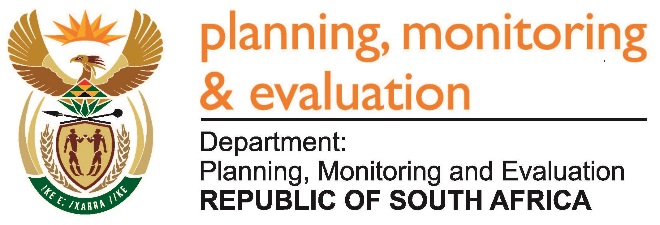 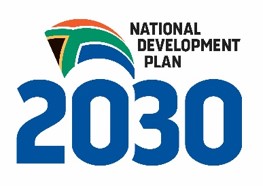 Private Bag X944, PRETORIA, 0001. Union Buildings East Wing, Government Avenue, PRETORIATel: 012 312 0307.  www.dpme.gov.zaPrivate Bag X944, PRETORIA, 0001. Union Buildings East Wing, Government Avenue, PRETORIATel: 012 312 0307.  www.dpme.gov.zaRatesDescriptionPurposeAmountRCategory ADeputy Chair – for time taken to prepare for, and attend full plenary meetings9 500Category BCommissioners - for time taken to prepare for, and attend full plenary meetings8 500Category CDeputy Chair - for time taken to prepare for, and attend half-day meetings (Working Group/Task Team meetings)4 750Category DCommissioners - for time taken to prepare for, and attend half-day meetings (Working Group/Task Team meetings)4 250